E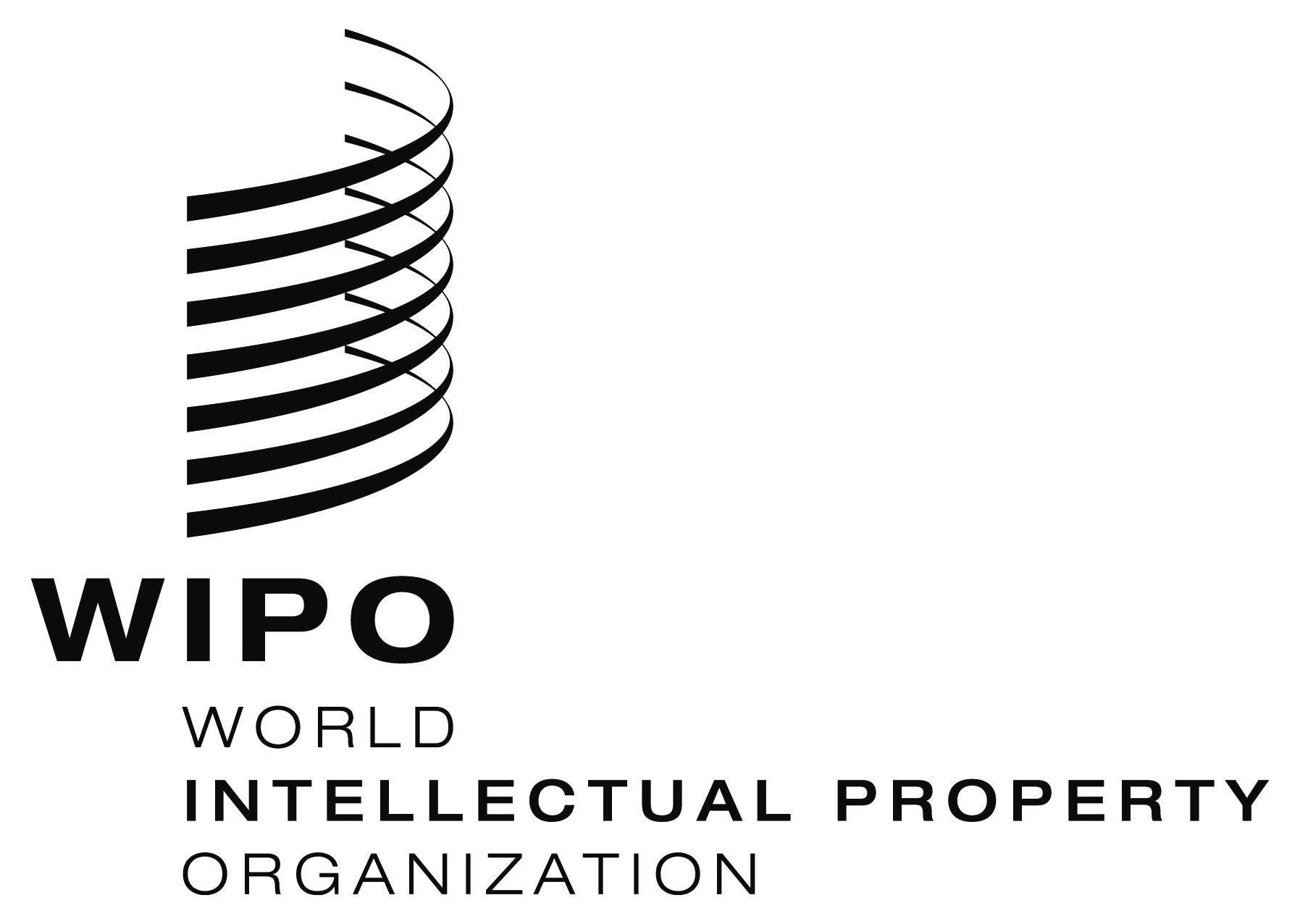 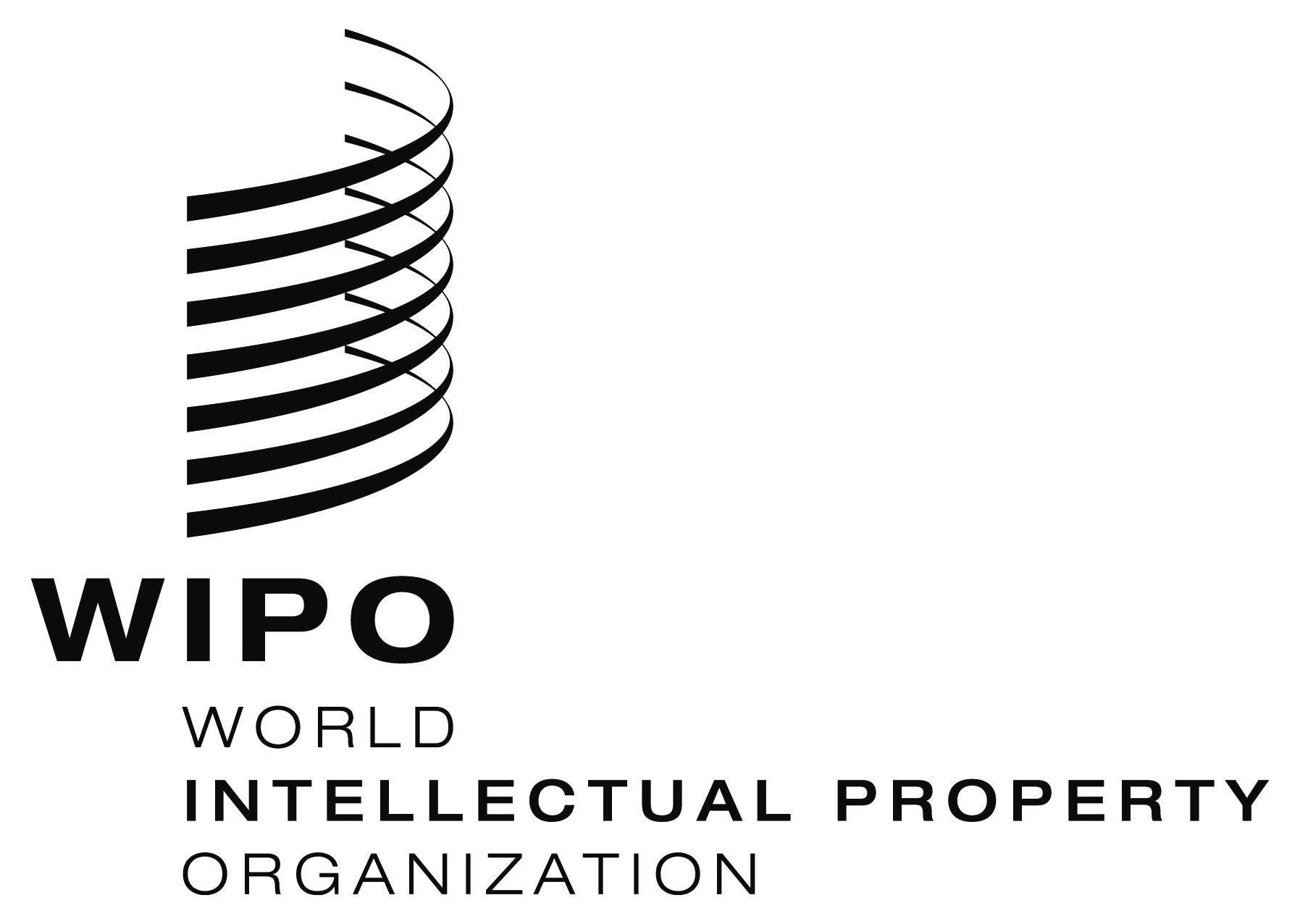 WIPO/PCT/adv/GE/17/2OriGINAL:  englishDATE:  MAY 17, 2017Advanced Seminar on the Patent Cooperation Treaty (PCT)WIPO Headquarters, Geneva, Room BSeptember 25 and 26, 2017PROGRAMDocument prepared by the International BureauMonday, September 25, 201708.30 – 09.00 	Registration09.00 – 09.20 	Welcome and PCT Status Report	Speaker:	Mr. Matthew BRYAN				Director				PCT Legal Division09.20 – 10.15	Session 1:	Best practices related to the preparation and filing of PCT 
applications, and common mistakesSpeaker:	Ms. Christine BONVALLET	Senior Legal Officer	PCT Legal Affairs Section	PCT Legal Division10.15 – 10.30	Coffee break10.30 – 11.30	Session 1:	(continued)11.30 – 13.00 	Session 2:		ePCT, WIPO’s on-line system for filing and managing PCT applications (including live demo)Speaker:	Ms. Ann BARDINI			Senior Business Analyst			PCT Business Development Division13.00 – 14.00	Lunch14.00 – 15.15 	Session 3:		Best practices related to International Search and Preliminary ExaminationSpeaker:		Mr. Thomas MARLOW	Policy Officer		PCT Business Development Division15.15 – 15.30 	Coffee break15.30 – 16.30 	Session 4:	Recent and future PCT developmentsSpeaker:	Ms. Silke WEISS	Program Officer	PCT Outreach and User Relations Section	PCT Legal Division[End of Day 1]Tuesday, September 26, 2017
09.00 – 09.45 	Session 5:	Introduction to the PCT national/regional phaseSpeaker:	Mr. Matthias REISCHLE-PARK				Deputy Director				PCT Legal Division09.45 – 10.30	Session 6:		Best practices and considerations for national/regional phase entry in the IP5 Offices (China, European Patent Office, Japan, Republic of Korea, and the United States of America)Moderator:	Mr. Matthias REISCHLE-PARKSpeakers:	Mr. Zhilong YU	Senior Legal Officer	PCT Legal Affairs Section	PCT Legal Division	EPO speaker (invited)	European Patent Office	Mr. Kazuhide FUJITA	Counsellor	PCT Legal Affairs Section	PCT Legal Division	KIPO expert	PCT Legal Affairs Section	PCT Legal Division	Mr. Michael NEAS (invited)	Deputy Director	International Patent Legal Administration		United States Patent and Trademark Office10.30 – 10.45 	Coffee break10.45 – 13.00	Session 6:	(continued)13.00	Closing of seminar14.00 – 15.00	Optional tour of PCT Operations[End of document]